令和　年　　月　　日神戸市灘区社会福祉協議会理 事 長　竹内　玲子　様団体名　　　　　　　　　　　　　　　　　代表者　　　　　　　　　　　　　　㊞　　～灘区社会福祉協議会 新型コロナウイルス感染症拡大防止対策経費～第型コロナウイルス感染症拡大防止対策経費～第動になることから、活「Withコロナ助成プロジェクト」応援助成金　活動報告書みだしのことについて、下記のとおり、活動報告をいたします。記１．助成金活用結果２．今後の展望※提出前に必ず、記入漏れ等がないかご確認ください。※各記載スペースが不足の場合は、別添資料での提出も可とする。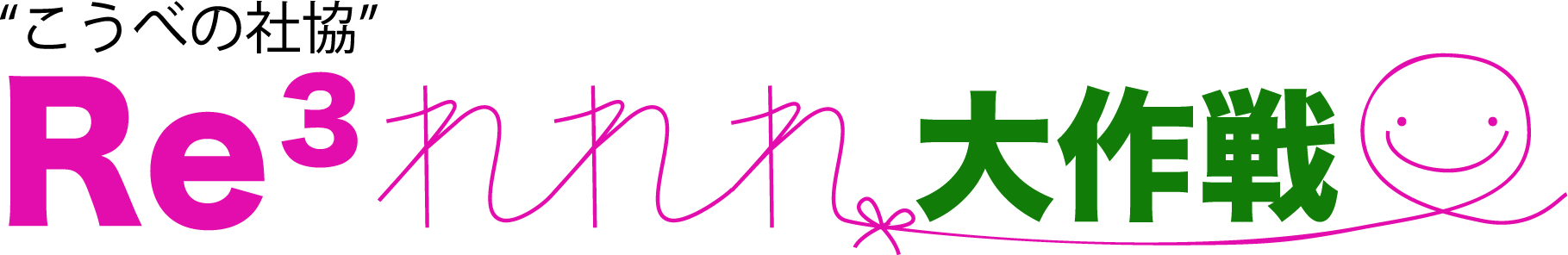 a.助成受領額　　　　　　　　　　　　　　　　　　　　　　　円（当初受領額）　　　　　　　　　　　　　　　　　　　　　　　円（当初受領額）b.使用経費円（実際に使用した額）円（実際に使用した額）精算額【a-b】　　　　　　　　　　　　　　　　　　　円（マイナスの場合は０円と記入）【a-b】　　　　　　　　　　　　　　　　　　　円（マイナスの場合は０円と記入）活用結果（助成金をどのように活用し、得られた効果などを具体的に記入）活用結果（助成金をどのように活用し、得られた効果などを具体的に記入）活用結果（助成金をどのように活用し、得られた効果などを具体的に記入）内訳と使途（対象事業として使用した経費：領収書添付）内訳と使途（対象事業として使用した経費：領収書添付）内訳と使途（対象事業として使用した経費：領収書添付）例）手指消毒用アルコール：500円×20個　１０，０００円例）手指消毒用アルコール：500円×20個　１０，０００円例）手指消毒用アルコール：500円×20個　１０，０００円b.使用経費b.使用経費合計　　　　　　　　　　　　　　　　　　　　　　　　　　　　　　　　　　円※貴団体が今後、地域に対してどのような取組を行っていきたいかなど